Application Form for Teaching Post 2024-2025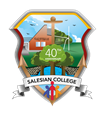 Salesian College, Celbridge, Co. Kildare, W23 W0XKEmail:  office@salesianscelbridge.com  Tel 01 6272166/6272200All sections must be completed. Only shortlisted candidates will be contacted.Candidates will attend for an interview.Successful candidates must be available for the in-school induction programme. All sections must be completed. Only shortlisted candidates will be contacted.Candidates will attend for an interview.Successful candidates must be available for the in-school induction programme. All sections must be completed. Only shortlisted candidates will be contacted.Candidates will attend for an interview.Successful candidates must be available for the in-school induction programme. All sections must be completed. Only shortlisted candidates will be contacted.Candidates will attend for an interview.Successful candidates must be available for the in-school induction programme. Position you are Applying forPosition you are Applying forNameNameAddress (Include Eircode)Address (Include Eircode)Telephone Contact DetailsTelephone Contact DetailsEmailEmailTeaching Council Registration NumberTeaching Council Registration NumberTeaching Council Registration Renewal DateTeaching Council Registration Renewal DateTeaching Council Qualified Subjects to TeachTeaching Council Qualified Subjects to Teach Education Record – Third Level Qualifications Education Record – Third Level Qualifications Education Record – Third Level Qualifications Education Record – Third Level QualificationsDates/Years, College/University, Examination (Please include for all qualifications)Dates/Years, College/University, Examination (Please include for all qualifications)Dates/Years, College/University, Examination (Please include for all qualifications)Dates/Years, College/University, Examination (Please include for all qualifications)Primary Degree/Qualifications & ResultsTeaching Qualification (H. Dip Ed/PGDE or recognized equivalent)Overall Final ResultsTeaching Practice ResultsOther Relevant QualificationsOther Relevant QualificationsOther Relevant QualificationsOther Relevant QualificationsOther Relevant Qualifications Teaching Experience to Date Teaching Experience to Date Teaching Experience to Date Teaching Experience to DateDates from-to (Most recent date first)Dates from-to (Most recent date first)Subjects taught and to what LevelSchool / College / OrganisationAre there any restrictions on you right to work in this countryAre there any restrictions on you right to work in this countryAre there any restrictions on you right to work in this countryAre there any restrictions on you right to work in this countryPlease indicate YES or NOPlease indicate YES or NOIf YES give detailsIf YES give details Please state your reasons for applying for this position in Salesian College (Please provide relevant information about your approach to teaching, relevant experience, extra-curricular skills and talents, and any other information which may aid your application) Please state your reasons for applying for this position in Salesian College (Please provide relevant information about your approach to teaching, relevant experience, extra-curricular skills and talents, and any other information which may aid your application) Please state your reasons for applying for this position in Salesian College (Please provide relevant information about your approach to teaching, relevant experience, extra-curricular skills and talents, and any other information which may aid your application) Please state your reasons for applying for this position in Salesian College (Please provide relevant information about your approach to teaching, relevant experience, extra-curricular skills and talents, and any other information which may aid your application)Vetting – Have you been investigated by the Gardai, Health Board, or your employer in relation to substantiated complaints made concerning your treatment of children?Vetting – Have you been investigated by the Gardai, Health Board, or your employer in relation to substantiated complaints made concerning your treatment of children?Vetting – Have you been investigated by the Gardai, Health Board, or your employer in relation to substantiated complaints made concerning your treatment of children?Vetting – Have you been investigated by the Gardai, Health Board, or your employer in relation to substantiated complaints made concerning your treatment of children?Please indicate YES or NOPlease indicate YES or NOIn the event of your being recommended for appointment to this position the Board of Management is obliged to comply with the terms of Circular 0094/2006 – New Arrangements for the Vetting of Teaching and Non-Teaching Staff. Sections 2.1 and 2.2 of Circular 0094/2006 state that vetting will apply initially to all new staff recruited with effect from 1st September 2006 or later. New staff is defined as those who have not been employed in a recognised primary or post-primary school, in a Youthreach, VTOS, Junior Education or a Traveller Training Centre in this State at any time since 1st September 2003.In the event of your being recommended for appointment to this position the Board of Management is obliged to comply with the terms of Circular 0094/2006 – New Arrangements for the Vetting of Teaching and Non-Teaching Staff. Sections 2.1 and 2.2 of Circular 0094/2006 state that vetting will apply initially to all new staff recruited with effect from 1st September 2006 or later. New staff is defined as those who have not been employed in a recognised primary or post-primary school, in a Youthreach, VTOS, Junior Education or a Traveller Training Centre in this State at any time since 1st September 2003.In the event of your being recommended for appointment to this position the Board of Management is obliged to comply with the terms of Circular 0094/2006 – New Arrangements for the Vetting of Teaching and Non-Teaching Staff. Sections 2.1 and 2.2 of Circular 0094/2006 state that vetting will apply initially to all new staff recruited with effect from 1st September 2006 or later. New staff is defined as those who have not been employed in a recognised primary or post-primary school, in a Youthreach, VTOS, Junior Education or a Traveller Training Centre in this State at any time since 1st September 2003.In the event of your being recommended for appointment to this position the Board of Management is obliged to comply with the terms of Circular 0094/2006 – New Arrangements for the Vetting of Teaching and Non-Teaching Staff. Sections 2.1 and 2.2 of Circular 0094/2006 state that vetting will apply initially to all new staff recruited with effect from 1st September 2006 or later. New staff is defined as those who have not been employed in a recognised primary or post-primary school, in a Youthreach, VTOS, Junior Education or a Traveller Training Centre in this State at any time since 1st September 2003.Please supply the names and addresses of two references (One of whom should know you in a professional capacity and the other be in a position to provide a character reference for you)Please supply the names and addresses of two references (One of whom should know you in a professional capacity and the other be in a position to provide a character reference for you)Reference - 1Reference - 1Name & RoleAddressTelephone NumberReference - 2Reference - 2Name & RoleAddressTelephone NumberI certify to the Board of Management that the information provided in this application is true and correct.I certify to the Board of Management that the information provided in this application is true and correct.SignatureDateThe Board of Management of this school is an equal opportunities employer.Short listing of candidates may take place and only shortlisted candidates will be contacted.Please return by post only to the Secretary Board of Management, Salesian College, Celbridge, Co. Kildare, W23 W0XKThe Board of Management of this school is an equal opportunities employer.Short listing of candidates may take place and only shortlisted candidates will be contacted.Please return by post only to the Secretary Board of Management, Salesian College, Celbridge, Co. Kildare, W23 W0XK